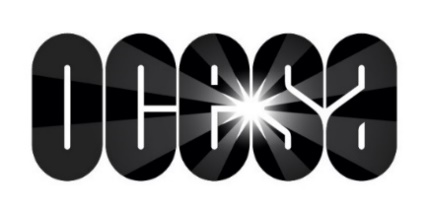 ¡Oh, La Habana! del Cabaret TROPICANA abre más funcionesDebido al gran recibimiento del público, ofrecerán tres noches más de baile y rumba programadas para el 11, 12 y 13 de julio*Preventa Citibanamex: 28 y 29 de mayo*30% de descuento en Venta AnticipadaDebido al rotundo éxito, el espectáculo cubano ¡Oh, La Habana! Del Cabaret Tropicana ofrecerá tres funciones más programadas para el 11, 12 y 13 de julio. Con 75 artistas en escena, entre bailarines y cantantes que trasladan a un mundo afrocubano todo ambientado por una enorme orquesta.Tropicana se caracteriza por realizar espectáculos con una alta calidad escénica; llena de glamur, sensualidad y color. Además, cuenta con la presencia de cientos de bailarines en escena, y en sus shows recrean el frondoso bosque tropical que vio nacer al cabaret hace más de medios siglo. Así comienza una de las leyendas de los night club en Cuba, el cual descubrió el imán de las grandes producciones.No te pierdas este espectáculo que promete una noche de ritmo cubano y una velada inolvidable. Corta temporada, a partir del 3 de julio, y debido al éxito, Tropicana se presentará con su show ¡Oh, La Habana! en el Teatro Telcel también el 11, 12 y 13 de julio. La preventa Citibanamex se llevará a cabo el 28 y 29 de mayo. Un día más tarde los boletos estarán disponibles en el sistema Ticketmaster, al 5325 90 00.Para más información visita las siguientes páginas:www.ocesa.com.mxwww.facebook.com/ocesamxtwitter.com/ocesa_pop